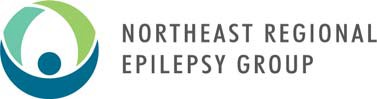 Información para el paciente de Monitoreo de Video EEG¡Bienvenido! Su médico ha solicitado que una prueba se realice llamada Vídeo EEG (VEEG). Esta prueba es una poderosa herramienta en la evaluación y el tratamiento de los trastornos convulsivos. Durante esta prueba, pequeños electrodos colocados sobre el cuerocabelludo detectan la actividad eléctrica de su cerebro. Esta información será almacenada en una computadora. El período de seguimiento en el que se va a usar los electrodos es de 2 a 5 días, pero en algunos casos una estancia más larga será necesaria.Se llega a la oficina de admisiones  hospital a la hora designada. Usted será llevado a su habitación en el hospital, donde se puede cambiar a ropa más cómoda, si lo desea.El técnico entonces comenzará a aplicar los electrodos pequeños sobre su cabeza utilizando una sustancia que puede tener un fuerte olor. Este desaparecerá en corto tiempo. Este proceso de aplicación puede tomar de 1 a 2 horas. Esta prueba no es dañina y no duele.Si es que el médico lo determina necesario, puede ser que le aplican una acceso para terapia intravenosa (I.V.).El equipo de EEG se utilizará para registrar sus ondas cerebrales, y una cámara de video graba los movimientos  cuerpo.Usted será visitado diariamente por uno de nuestros médicos expertos en epilepsia que leerá el EEG y lo mantendrá informado acerca de su condición. El médico le explicará sus hallazgos y también mantendrá informado a su médico de referencia.Cuando el médico obtenga suficiente información, usted será dado de alta.Este folleto cubre diversos aspectos de la prueba Vídeo EEG. Por favor revise esta información. Es importante que usted entienda este documento para que los resultados más precisos sean obtenidos.Preparación para la prueba de Monitoreo de Vídeo EEGAntes de la prueba de vídeo EEG usted debe:Lávese el cabello la noche antes de la prueba utilizando champú y agua. No utilice cremas para el peinado  geles, espumas, lacas o aceites de cualquier tipo. Estos productos pueden interferir con los electrodos y limitar la utilidad de la prueba.Coma normalmente y tome sus medicamentos regulares según lo prescrito, a menos que su médico le indique lo contrario.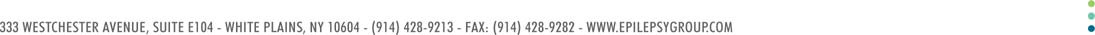 Si la sedación ( hidrato de cloral) es necesaria para la aplicación de electrodos, NO se debe dar al niño nada de comer ni beber durante 5 horas antes de su cita(excepto medicamentos).Un padre o abuelo  ni debe permanecer con el niño en todo momento.Si usted no habla inglés, puede ser útil traer a alguien con usted para ayudarle en la traducción.Lo que debe traerUsted puede usar su propia ropa. Ropa cómoda,  pantalones de chándal y una sudadera con cierre es una opción. Los pijamas también son buena opción. Por favor traiga camisas debotón o cierre ya que no será capaz de quitarse la camisa por encima de su cabeza.Usted puede también traer juegos, libros, cartas, walkman, etc. para evitar el aburrimiento. Las computadoras portátiles están permitidas; hay televisores y teléfonos en la habitación.Puede traer su propia manta y almohadas, si lo desea, ya que estas pueden hacer su estancia más cómoda.El hospital le servirá tres comidas diarias, pero usted puede traer sus propios bocadillos, siempre y cuando se adhiere a cualquier dieta especial que usted necesite y que no tengan que ser refrigerados.También traiga champú y acondicionadores para lavarse el pelo cuando los electrodos sean retirados.Por su seguridadPor cuestiones de seguridad recuerde qu NO esta permitido, que usted conduzca/guie su vehiculo/carro al hospital para el studio. mantener las precauciones de convulsión, es posible que deba permanecer en su cama en ciertos momentos durante su estancia. Esto será discutido con su médico.Carriles de cabecera acolchonados pueden ser utilizados. Si es así, tendrá que llamar a la enfermera para que lo acompañen al baño.Puede ser necesario posponer su ducha hasta después  monitoreo. Medidas de seguridad adicionales se pueden pedir de forma individual.Si tiene cualquier pregunta o preocupación durante su estancia, por favor consulte a su enfermera en el hospital o llame a nuestra oficina.